Fishbone Analysis- organising a complex system so you can work on changing itGroups can be adjustedcause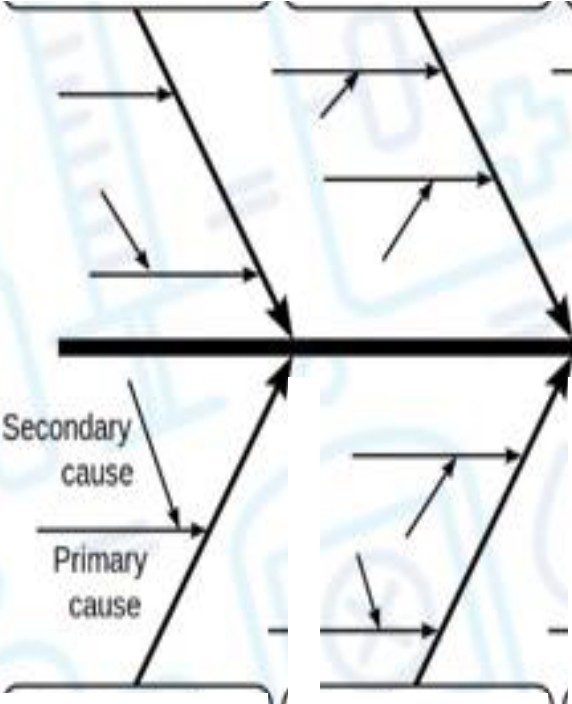 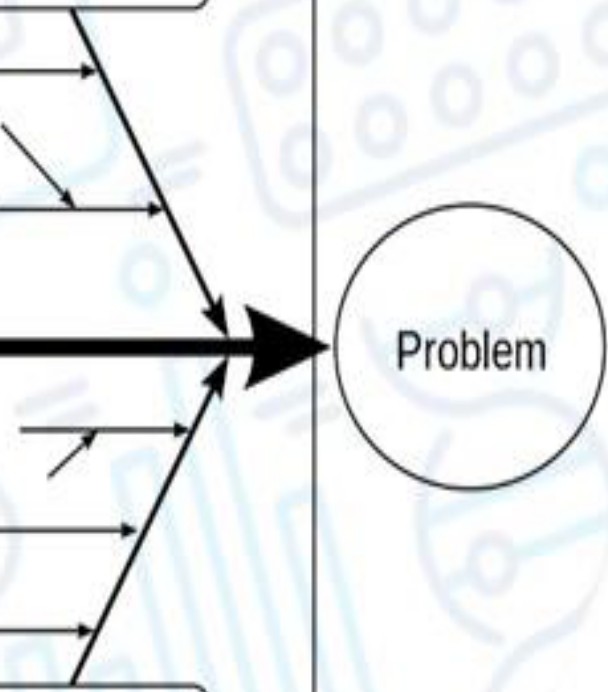 Materials	II Environment II ManagementThe outcome of interestEffectBuilds a visual theory of the scope of the influencing factorsSimulates and supports the formation of hunches about what might improve system outcomesDisciplines the use of categories of potential causesEnables discrete causes to sit in a logic framework so you don't miss critical components while working on just one of themOUR FISH BONE ANALYSIS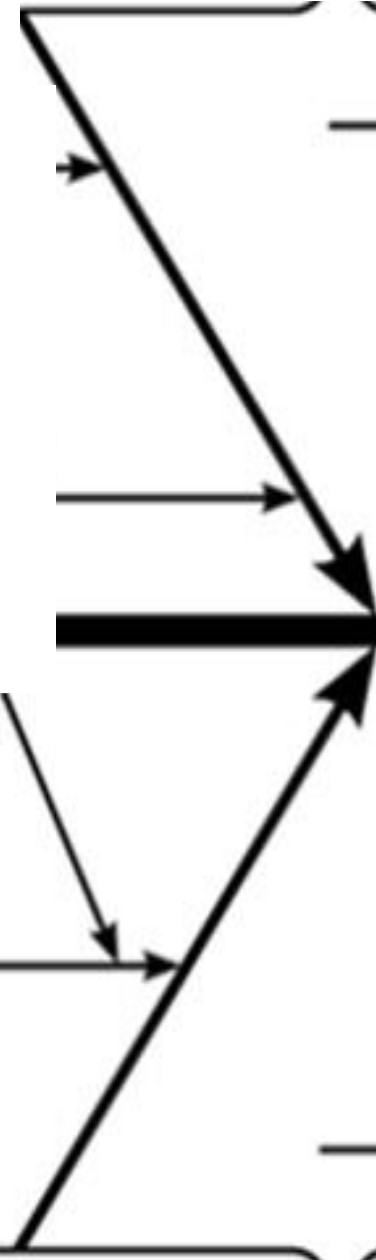 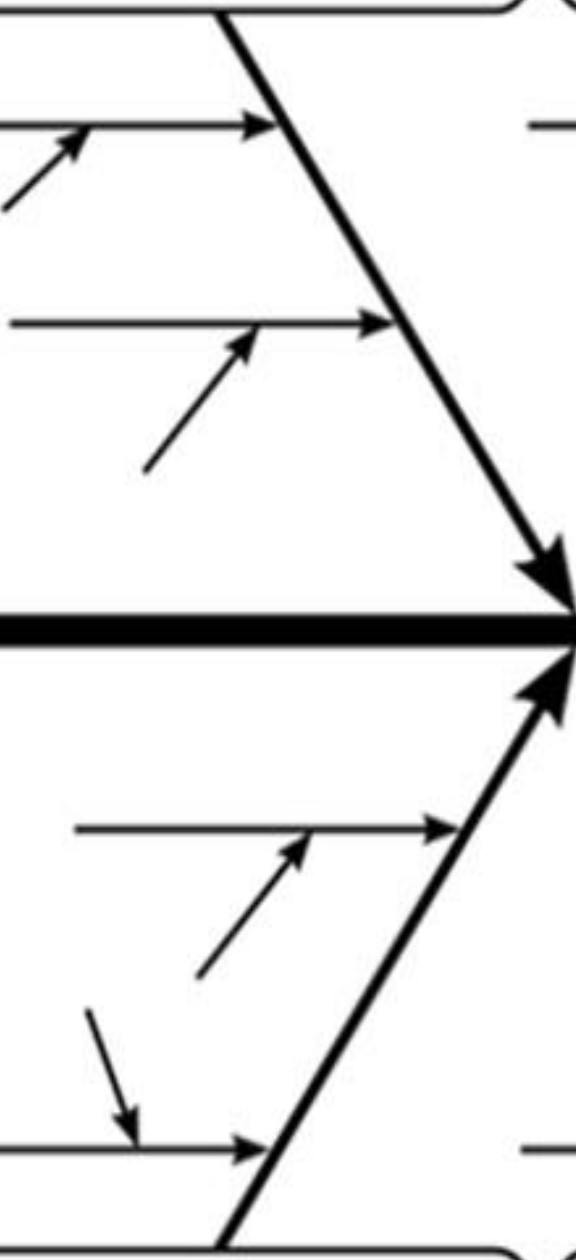 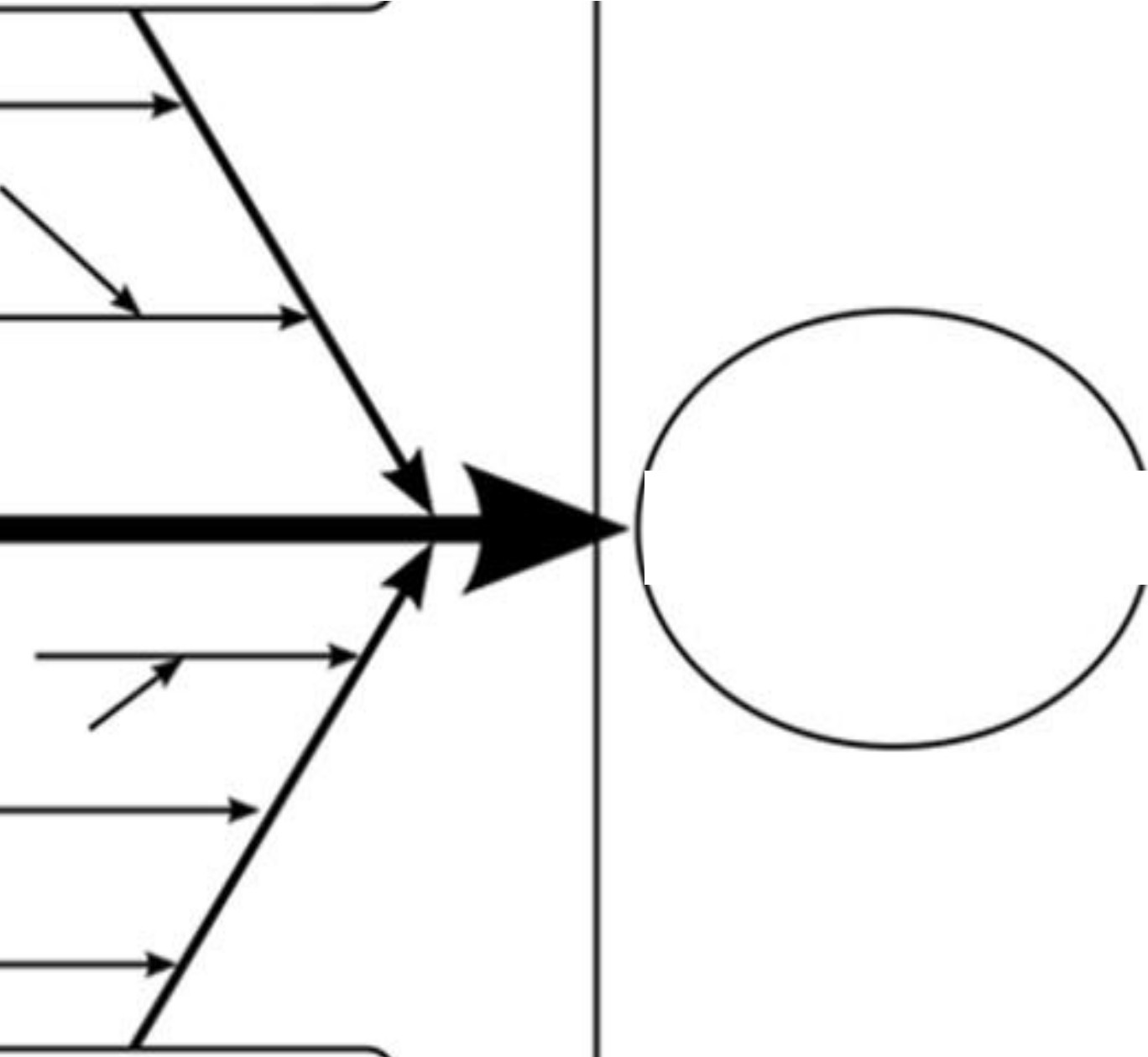 \